Worksheets, handouts and lesson materialsFamily pictures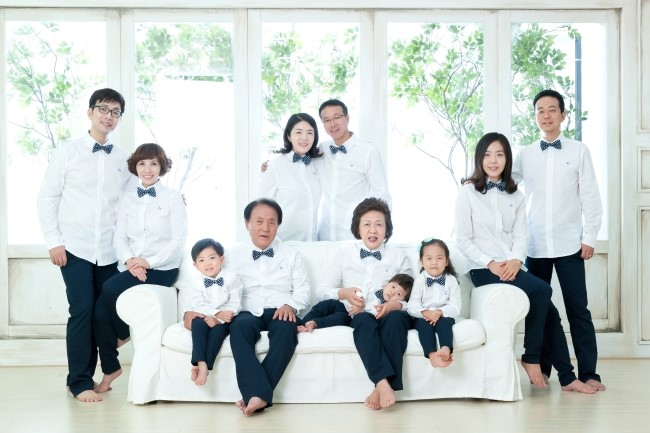 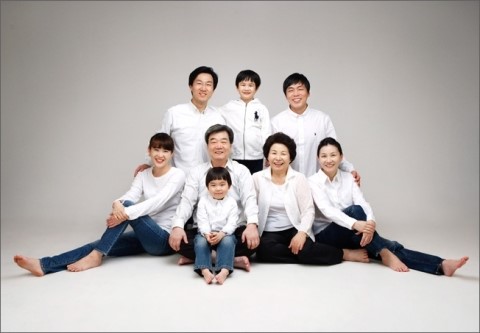 Worksheet A Some people live for the (          )Some people live just for the (          )Some people live for the (          ), yeahSome people live just to (                    )Some people think that the (                     )Define what's withinAnd I've been there beforeBut that life's a boreSo full of the (              )[Chorus:]Some people want it allBut I don't want (          ) at allIf it ain't you babyIf I ain't got you babySome people want (          ) ringsSome just want everythingBut everything means nothingIf I ain't got you, YeahSome people (          ) for a fountain That promises forever youngSome people need three (          ) rosesAnd that's the only way to prove you love themHand me the world on a (               ) And what good would it beWith no one to share With no one who truly cares for me Worksheet B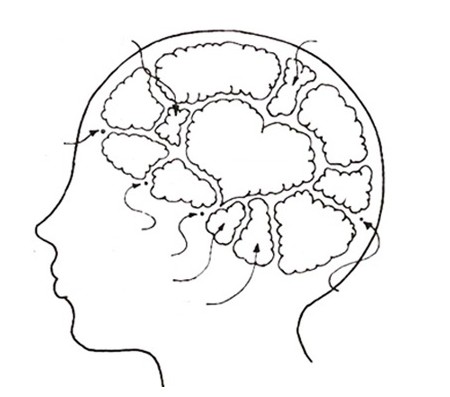 Listening Lesson PlanListening Lesson PlanListening Lesson PlanListening Lesson PlanTitle: What is the most important in your life?Title: What is the most important in your life?Title: What is the most important in your life?Title: What is the most important in your life?INSTRUCTORLEVELSTUDENTSLENGTHSue (Kim Mi Sook)Intermediate1550 minsMaterials:Family PicturesWorksheet A, BMp3 (If I ain’t got you 2:00)The lyricsChalk, boardMagnets Materials:Family PicturesWorksheet A, BMp3 (If I ain’t got you 2:00)The lyricsChalk, boardMagnets Materials:Family PicturesWorksheet A, BMp3 (If I ain’t got you 2:00)The lyricsChalk, boardMagnets Materials:Family PicturesWorksheet A, BMp3 (If I ain’t got you 2:00)The lyricsChalk, boardMagnets Aims:Ss will practice express their thoughts.Ss will practice prediction by finding out the meaning of key wards.Ss will improve their speaking by discussing with their classmates.Aims:Ss will practice express their thoughts.Ss will practice prediction by finding out the meaning of key wards.Ss will improve their speaking by discussing with their classmates.Aims:Ss will practice express their thoughts.Ss will practice prediction by finding out the meaning of key wards.Ss will improve their speaking by discussing with their classmates.Aims:Ss will practice express their thoughts.Ss will practice prediction by finding out the meaning of key wards.Ss will improve their speaking by discussing with their classmates.Language Skills:Listening – mp3 track listeningWriting – writing down their ideas on worksheet A, BSpeaking – Discussing/Sharing with their partnersReading – Worksheet ALanguage Skills:Listening – mp3 track listeningWriting – writing down their ideas on worksheet A, BSpeaking – Discussing/Sharing with their partnersReading – Worksheet ALanguage Skills:Listening – mp3 track listeningWriting – writing down their ideas on worksheet A, BSpeaking – Discussing/Sharing with their partnersReading – Worksheet ALanguage Skills:Listening – mp3 track listeningWriting – writing down their ideas on worksheet A, BSpeaking – Discussing/Sharing with their partnersReading – Worksheet ALanguage Systems:Lexis : fortune, fame, power, physical, superficialFunction : insist, discussDiscourse : discussion and debate.Phonology : [fɔ:rtʃu:n], [feɪm], [fɪzɪkl], [su:pər|fɪʃl]Grammar: present tenseLanguage Systems:Lexis : fortune, fame, power, physical, superficialFunction : insist, discussDiscourse : discussion and debate.Phonology : [fɔ:rtʃu:n], [feɪm], [fɪzɪkl], [su:pər|fɪʃl]Grammar: present tenseLanguage Systems:Lexis : fortune, fame, power, physical, superficialFunction : insist, discussDiscourse : discussion and debate.Phonology : [fɔ:rtʃu:n], [feɪm], [fɪzɪkl], [su:pər|fɪʃl]Grammar: present tenseLanguage Systems:Lexis : fortune, fame, power, physical, superficialFunction : insist, discussDiscourse : discussion and debate.Phonology : [fɔ:rtʃu:n], [feɪm], [fɪzɪkl], [su:pər|fɪʃl]Grammar: present tenseAssumptions:Ss already know Have knowledge of family name, characterHave idea about their lifeHave the speaking skill to discuss each otherKnow what intonation rhythm, and stressAssumptions:Ss already know Have knowledge of family name, characterHave idea about their lifeHave the speaking skill to discuss each otherKnow what intonation rhythm, and stressAssumptions:Ss already know Have knowledge of family name, characterHave idea about their lifeHave the speaking skill to discuss each otherKnow what intonation rhythm, and stressAssumptions:Ss already know Have knowledge of family name, characterHave idea about their lifeHave the speaking skill to discuss each otherKnow what intonation rhythm, and stressAnticipated Errors and Solutions:MP3 player doesn't work-Read the text.2.  Ss don't understand audio-file- Listen again.3.  Ss don't debate process - Explain more clearly.    4.  The lesson finishes early-5mins) do SOS AAnticipated Errors and Solutions:MP3 player doesn't work-Read the text.2.  Ss don't understand audio-file- Listen again.3.  Ss don't debate process - Explain more clearly.    4.  The lesson finishes early-5mins) do SOS AAnticipated Errors and Solutions:MP3 player doesn't work-Read the text.2.  Ss don't understand audio-file- Listen again.3.  Ss don't debate process - Explain more clearly.    4.  The lesson finishes early-5mins) do SOS AAnticipated Errors and Solutions:MP3 player doesn't work-Read the text.2.  Ss don't understand audio-file- Listen again.3.  Ss don't debate process - Explain more clearly.    4.  The lesson finishes early-5mins) do SOS AReferences:http://oaadonline.oxffordlearnersdictionaries.com/dictionary/superficialhttp://search.4shared.com/q/1/if+i+ain’t+got+youhttp://www,google.co.kr/imgres?imgurl=http://blog.joinsmsn.comReferences:http://oaadonline.oxffordlearnersdictionaries.com/dictionary/superficialhttp://search.4shared.com/q/1/if+i+ain’t+got+youhttp://www,google.co.kr/imgres?imgurl=http://blog.joinsmsn.comReferences:http://oaadonline.oxffordlearnersdictionaries.com/dictionary/superficialhttp://search.4shared.com/q/1/if+i+ain’t+got+youhttp://www,google.co.kr/imgres?imgurl=http://blog.joinsmsn.comReferences:http://oaadonline.oxffordlearnersdictionaries.com/dictionary/superficialhttp://search.4shared.com/q/1/if+i+ain’t+got+youhttp://www,google.co.kr/imgres?imgurl=http://blog.joinsmsn.comNotes:Notes:Notes:Notes:Pre Task or WarmerPre Task or WarmerPre Task or WarmerPre Task or WarmerTitle:Elicit the answers from the Ss.Title:Elicit the answers from the Ss.Aims:To warm up the students understand the personality of their family through their discussion. 94th WD_Alice_listening lesson plan94th WD_Alice_listening lesson planMaterials: -Family Pictures, Magnet, White board and markersTimeSet UpStudentsTeacher 5minsWhole classGreetingElicitProcedurePost family photos on the boardGreeting:Hello, everyone!Eliciting/ PredictionCan you guess who they are?How is your feeling when you see family photo?Could you tell me about your family members personality?For example)My mother is open minded.My elder brother is  stubborn.My father is generous.Grandfather, grandmother, sister, brother, aunt, uncle, cousin, etcPersonality: picky, funny, witty, comical, easy to talk to, simple, open minded, stubborn, generous, optimistic, cheerful, strong, honest, sensitive, punctual, reliable, clever, flexibleNotes:Notes:Notes:Notes:Task Preparation or PresentationTask Preparation or PresentationTask Preparation or PresentationTask Preparation or PresentationTitle:guiding QuestionsTitle:guiding QuestionsAims:To help students understand some key points that should focus on before listening. Materials: White board and markersTimeSet UpStudentsTeacher 5minswhole class/individualShort discussionProcedureWrite the word ‘The importance’ on the board Write the word ‘Fortune. Fame, Physical thing, Love, Dream’(Instruction)“What is the most important in your life?”Why do you think so?”You will listen to ‘If I ain’t got you’.Think about what is important in your life.Notes:Notes:Notes:Notes:Task Realization or PracticeTask Realization or PracticeTask Realization or PracticeTask Realization or PracticeTitle:Gap fill worksheetTitle:Gap fill worksheetAims:To listen well three times of listening Materials: Worksheet AMp3 playerTimeSet UpStudentsTeacher Separate timing into)a)2minsb)6minsc)2 minsWholeClass/IndividualShort answer .Complete worksheetShort discussion on the answerStudents rotate and write their answers on the board all the missing words.Answer checkAdd Questions before listeningProcedure:Hand out worksheet AInstruction:You will listen to the song two times.Fill in the gaps as you listen.Demonstration:Play the mp3 file once. (If I ain’t got you)Pause at 2.00secElicit the first answer on the board.CCQs:What will you listen to?(‘People help the people’ song)How many times you listen to?(Two times)What will you do with your worksheet?(Fill in the blanks)Now, Here we go.Play the mp3 two timesWrite down blanks while Students are listening.Transition:Check the correct answers on the board together.Notes: In case the mp3 player broken down, teacher let students listen to the music with her cell phone.Notes: In case the mp3 player broken down, teacher let students listen to the music with her cell phone.Notes: In case the mp3 player broken down, teacher let students listen to the music with her cell phone.Notes: In case the mp3 player broken down, teacher let students listen to the music with her cell phone.Post Task or ProductionPost Task or ProductionPost Task or ProductionPost Task or ProductionTitle:Write downTitle:Write downAims:Fluency focused communicative activities(s-s interaction -fun!)Materials: -	worksheet B-	Sentence cardTimeSet UpStudentsTeacher 10 mins10 minsIndividual/pairspairsWhole classShare Their ideas and opinions with class mates.Share answer with classmates.ProcedureHand out Worksheet B to SsInstruction:Write down on worksheet B.Discuss about your brain map with partners.Demonstration: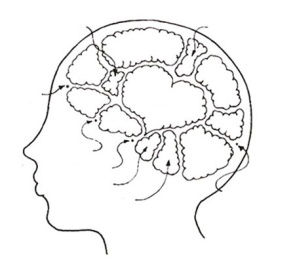 Family, money, health, exercise, lose weight, friends, home, food, etcCCQs plus expected As1. What do you have to do?Discuss and write, what encourage people to help the people and discourage things to help, Include reason.2. Who are you going to discuss with?With my partner3.How much time do you have?5minutes.Instruction:One brave volunteer needed.Let Student come outShow Student the sentence related lyrics.Not speaking, only gesture.The other Ss can guess what it is.Demonstration:Describing the behavior without speaking.Ss know the answer, raise their hand.Teacher give a chance to speak.If it’s right, Ss get the point.The highest score S will be a winner.Each Ss have a chance to roll=player.All answer is related lyrics.CCQs plus expected AsCan volunteer can speaking?(No)If you know the answer, what to do?(raise your hands)The answer is related what?(lyrics)Good bye to SsNotes: The lesson finishes early (5mins) do SOS ANotes: The lesson finishes early (5mins) do SOS ANotes: The lesson finishes early (5mins) do SOS ANotes: The lesson finishes early (5mins) do SOS A